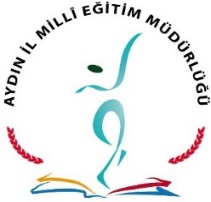 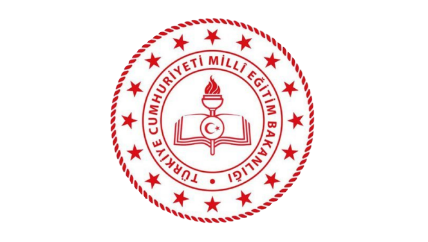 İlimiz genelindeki resmi ve özel öğretim kurumlarımızda öğrenim gören öğrencilere yönelik olarak, İl Milli Eğitim Müdürlüğümüz tarafından …… / …… / 20…… tarihinde yapılacak “ÖLÇME DEĞERLENDİRME UYGULAMASI” ile ilgili iş ve işlemlerin gerçekleştirilmesi amacıyla okul sınav komisyonunun oluşturulmasına dair iş bu tutanak iki nüsha düzenlenerek birlikte imza altına alınmıştır.İLÇE		: ………………………..	KURUM KODU 	: ………………………..						KURUM ADI		: ………………………..Not: 	1) Uygulama adı kısmında “dersin adı ve niteliği” belirtilmelidir. Örneğin; “İl Geneli Ölçme Değerlendirme Uygulaması” gibi…	2) Hangi sınıf düzeyinde uygulama yapılacaksa uygulama adının ait olduğu satıra gelecek şekilde “+” işareti koyunuz. OKUL SINAV KOMİSYONUTarih	: …… / …… / 20……Saat   	: ………….………….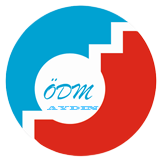 T.C.AYDIN VALİLİĞİİL MİLLİ EĞİTİM MÜDÜRLÜĞÜÖLÇME DEĞERLENDİRME MERKEZİ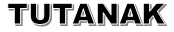 TUTANAK NO: 3- (Okul Sınav Komisyonu Oluşumu Tutanağı)Sr.UYGULAMANIN ADIORTAOKULORTAOKULORTAOKULORTAOKULLİSELİSELİSELİSESr.UYGULAMANIN ADI5. Sınıf6. Sınıf7. Sınıf8. Sınıf9. Sınıf10. Sınıf11. Sınıf12. Sınıf12345678910BaşkanÜyeÜyeÜye…………………………….…………………………………………….…………………………………………….…………………………………………….………………………………………….…………………………………………….…………………………………………….………………………………………….……………